Auftrag 1Lies den Text genau durch und schreibe die fehlenden Wörter (aus der Box) in die Lücken.Relevanz zuoberst Texten Schlüsselwörter Suchmaschinen Im Internet gibt es so viele Seiten, dass kein Mensch einen Überblick hat. Um trotzdem die Informationen zu finden, die man sucht, gibt es ____________________. Dies sind Programme zum Suchen von ____________________, Bildern, Videos oder anderen Dokumenten, welche im Internet gespeichert sind. Um mit einer Suchmaschine Informationen zu finden, muss man sogenannte ____________________ eingeben. Je genauer diese sind, desto bessere oder treffendere Ergebnisse findet man. Die Ergebnisse sind nach ihrer ____________________ geordnet. Das heisst, die Seiten, welche vermutlich am besten zu den eingegebenen Schlüsselwörtern passen, werden ____________________ angezeigt.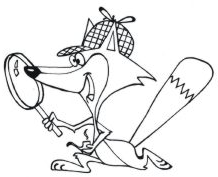 Auftrag 2Der untenstehende Text beschreibt, wie du bei der Suche mit Suchmaschinen vorgehen sollst. Leider ist er etwas durcheinander geraten. Ordne ihn neu!Auftrag 1Lies den Text genau durch und schreibe die fehlenden Wörter (aus der Box) in die Lücken.Relevanz zuoberst Texten Schlüsselwörter Suchmaschinen Im Internet gibt es so viele Seiten, dass kein Mensch einen Überblick hat. Um trotzdem die Informationen zu finden, die man sucht, gibt es Suchmaschinen. Dies sind Programme zum Suchen von Texten, Bildern, Videos oder anderen Dokumenten, welche im Internet gespeichert sind. Um mit einer Suchmaschine Informationen zu finden, muss man sogenannte Schlüsselwörter eingeben. Je genauer diese sind, desto bessere oder treffendere Ergebnisse findet man. Die Ergebnisse sind nach ihrer Relevanz geordnet. Das heisst, die Seiten, welche vermutlich am besten zu den eingegebenen Schlüsselwörtern passen, werden zuoberst angezeigt.Auftrag 2Der untenstehende Text beschreibt, wie du bei der Suche mit Suchmaschinen vorgehen sollst. Leider ist er etwas durcheinander geraten. Ordne ihn neu!Vgl. Medienkompass 1 (S. 48-49)SuchmaschineICT17Klicke auf den Titel, und du wirst direkt auf die Seite geleitet.4Schreibe deine Suchbegriffe in das Eingabefeld der Suchmaschine.5Klicke auf „Suchen“. 2Notiere dir mindestens drei Suchbegriffe zu deinem Thema.3Rufe im Internet eine Suchmaschine auf.1Überlege dir genau, wonach du suchst.6Suche aus der Ergebnisliste die passenden Seiten heraus.Suchmaschine	LösungenICTL17Klicke auf den Titel, und du wirst direkt auf die Seite geleitet.4Schreibe deine Suchbegriffe in das Eingabefeld der Suchmaschine.5Klicke auf „Suchen“. 2Notiere dir mindestens drei Suchbegriffe zu deinem Thema.3Rufe im Internet eine Suchmaschine auf.1Überlege dir genau, wonach du suchst.6Suche aus der Ergebnisliste die passenden Seiten heraus.